Bartlett Country Club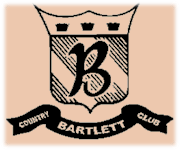 Dinner BuffetClam Bake(Minimum of Fifty Guests, 1 Lobster Per Guest)New England Clam ChowderSeasonal Greens with Gourmet DressingsGranny Smith Apple Cole SlawSteamed KnockwurstBBQ Quartered ChickenMarinated Cucumber, Tomato and Red Onion SaladCorn on the Cob with Melted ButterParsley Red PotatoesCornbread and BisquitsSteamed ClamsGrilled Sirloin Steak or 1 ¼ lb Maine Lobster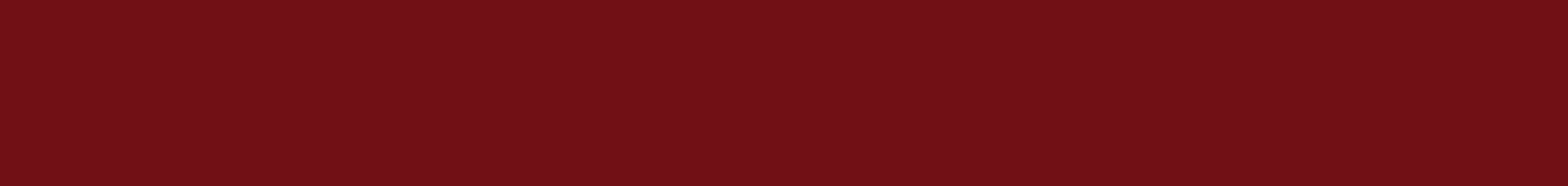 Mixed Berry Shortcake$43.00 Per PersonOctoberfest Beer Cheese SoupSeasonal Greens with Gourmet DressingsArticasn Bread BasketGerman Potatoe SaladKnockwurt and Bratwurt steamed in Beer served with SauerkrautBraised Autumn VegetablesRoaste Pork Loin with Braised Red CabbageChicken with SpaetzelPotato Pancakes with Sour Cream and Apple SauceDessert Display with Apple Strudel$26.00 Per Person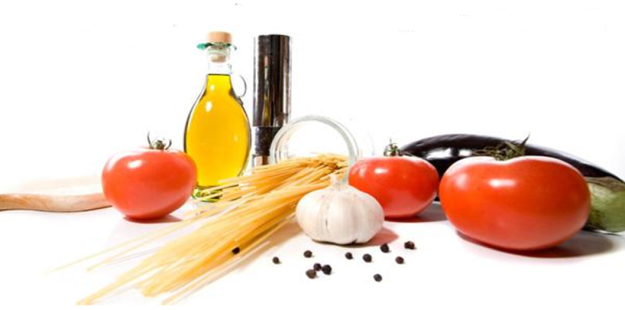 